بسمه تعالی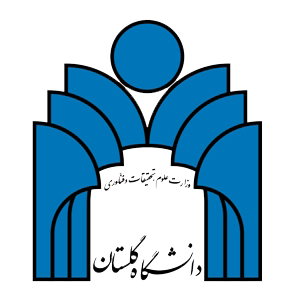 فرم شماره یکپیشنهادیه پروژه کارشناسیشماره :تاریخ :پیوستمشخصات دانشجو:نام و نام خانوادگی ........................شماره دانشجویی ..........................رشته / گرایش تحصیلی...................نیم سال.......... سال تحصیلی...........تعداد واحدهای گذارنده شده ........استاد راهنمای پروژه........................مشخصات دانشجو:نام و نام خانوادگی ........................شماره دانشجویی ..........................رشته / گرایش تحصیلی...................نیم سال.......... سال تحصیلی...........تعداد واحدهای گذارنده شده ........استاد راهنمای پروژه........................مشخصات دانشجو:نام و نام خانوادگی ........................شماره دانشجویی ..........................رشته / گرایش تحصیلی...................نیم سال.......... سال تحصیلی...........تعداد واحدهای گذارنده شده ........استاد راهنمای پروژه........................مشخصات پروژه:عنوان پیشنهادی پروژه:نوع پروژه: کاربردی         مروری            شبیه سازی              سایر مواردمشخصات پروژه:عنوان پیشنهادی پروژه:نوع پروژه: کاربردی         مروری            شبیه سازی              سایر مواردمشخصات پروژه:عنوان پیشنهادی پروژه:نوع پروژه: کاربردی         مروری            شبیه سازی              سایر مواردشرح پروژه :الف) تعریف موضوعی (  تعریف مساله, هدف از اجراء و کاربرد نتایج تحقیق ):ب ) روش انجام پروژه:شرح پروژه :الف) تعریف موضوعی (  تعریف مساله, هدف از اجراء و کاربرد نتایج تحقیق ):ب ) روش انجام پروژه:شرح پروژه :الف) تعریف موضوعی (  تعریف مساله, هدف از اجراء و کاربرد نتایج تحقیق ):ب ) روش انجام پروژه:ج) نتایج و خروجی های مورد انتظار پروژه:د ) منابع و مراجع:مواد وسایل نرم افزارها و تجهیزات و دستگاه ها ی  مورد نیاز :1-2-3-تایید استاد راهنمای پروژه:پیشنهادیه پروژه توسط اینجانب مورد بررسی قرار گرفت و مورد تایید است.نام و نام خانوادگی استاد راهنمای پروژه:         امضاء :            تاریخ:تاییدیه و تصویب پیشنهادیه پروژه:این پیشنهادیه در جلسه شورای گروه .............. به تاریخ ....................مورد بررسی قرار گرفت و با عنوان نهایی ......................................................................... تصویب گردید و آقای / خانم بعنوان داور پروژه تعیین گردید.نام و نام خانوادگی مدیر گروه :                                      تاریخ                                 امضاء